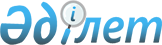 О внесении изменений в решение Казалинского районного маслихата Кызылординской области "О бюджете сельского округа Арыкбалык на 2022-2024 годы" от 29 декабря 2021 года № 187Решение Казалинского районного маслихата Кызылординской области от 12 сентября 2022 года № 277
      Казалинский районный маслихат Кызылординской области РЕШИЛ:
      1. Внести в решение Казалинского районного маслихата Кызылординской области "О бюджете сельского округа Арыкбалык на 2022-2024 годы" от 29 декабря 2021 года № 187 следующие изменения:
      пункт 1 изложить в новой редакции:
      "1. Утвердить бюджет сельского округа Арыкбалык на 2022-2024 годы согласно приложениям 1, 2, 3, в том числе на 2022 год в следующих объемах:
      1) доходы – 77964 тысяч тенге, в том числе:
      налоговые поступления – 1583тысяч тенге;
      неналоговые поступления – 0;
      поступлениям от продажи основного капитала – 312 тенге;
      поступления трансфертов – 76069тысяч тенге;
      2) затраты – 78265,1тысяч тенге;
      3) чистое бюджетное кредитование –0;
      бюджетные кредиты – 0;
      погашение бюджетных кредитов– 0;
      4) сальдо по операциям с финансовыми активами–0;
      приобретение финансовых активов–0;
      поступления от продажи финансовых активов государства–0;
      5) дефицит (профицит) бюджета–-301,1 тысяч тенге;
      6) финансирование дефицита (использование профицита) бюджета– 301,1тысяч тенге;
      поступление займов – 0;
      погашение займов – 0;
      используемые остатки бюджетных средств – 301,1 тысяч тенге.".
      2. Приложения 1, 4, 6 указанному решению изложить в новой редакции согласно приложениям 1, 2, 3 к настоящему решению.
      3. Настоящее решение вводится в действие с 1 января 2022 года. Бюджет на 2022 год сельского округа Арыкбалык Целевые трансферты из районного бюджета на 2022 год бюджету сельского округа Арыкбалыкза счет средств республиканского бюджета и за счет гарантированных трансфертов из Национального фонда Республики Казахстан Целевые трансферты из районного бюджета на 2022 год бюджету сельского округа Арыкбалык за счет средств районного бюджета
					© 2012. РГП на ПХВ «Институт законодательства и правовой информации Республики Казахстан» Министерства юстиции Республики Казахстан
				
      Секретарь Казалинского районного маслихата 

Б.Жарылкап
Приложение 1 к решению
Казалинского районного маслихата
от "12" сентября 2022 года № 277Приложение 1 к решению
Казалинского районного маслихата
от "29" декабря 2021 года № 187
Категория
Категория
Категория
Категория
Сумма, 
тысяч тенге
Класс
Класс
Класс
Сумма, 
тысяч тенге
Подкласс
Подкласс
Сумма, 
тысяч тенге
Наименование
Сумма, 
тысяч тенге
1. Доходы
77964
1
Налоговые поступления
1583
04
Hалоги на собственность
1580
1
Hалоги на имущество
121
3
Земельный налог
60
4
Hалог на транспортные средства
1399
05
Внутренние налоги на товары, работы и услуги
3
3
Поступления за использование природных и других ресурсов
3
3
Поступления от продажи основного капитала
312
03
Продажа земли и нематериальных активов
312
1
Продажа земли
300
2
Продажа нематериальных активов
12
4
Поступления трансфертов 
76069
4
02
Трансферты из вышестоящих органов государственного управления
76069
3
Трансферты из районного (города областного значения) бюджета
76069
Функциональная группа
Функциональная группа
Функциональная группа
Функциональная группа
Администратор бюджетных программ
Администратор бюджетных программ
Администратор бюджетных программ
Программа
Программа
Наименование
Наименование
2.Затраты
78265,1
1
Государственные услуги общего характера
42234
1
124
Аппарат акима города районного значения, села, поселка, сельского округа
42234
1
001
Услуги по обеспечению деятельности акима города районного значения, села, поселка, сельского округа
42039
022
Капитальные расходы государственного органа
195
77
Жилищно-коммунальное хозяйство
9201
22714
124
Аппарат акима города районного значения, села, поселка, сельского округа
9201
008
Освещение улиц в населенных пунктах
2560
009
Обеспечение санитарии населенных пунктов
489
011
Благоустройство и озеленение населенных пунктов
6152
8
Культура, спорт, туризм и информационное пространство
26753
124
Аппарат акима города районного значения, села, поселка, сельского округа
26753
006
Поддержка культурно-досуговой работы на местном уровне
26753
15
Трансферты
77,1
124
Аппарат акима города районного значения, села, поселка, сельского округа
77,1
048
Возврат неиспользованных (недоиспользованных) целевых трансфертов
77,1
3. Чистое бюджетное кредитование
0
Бюджетные кредиты
0
Погашение бюджетных кредитов
0
4.Сальдо по операциям с финансовыми активами
0
Приобретение финансовых активов
0
Поступления от продажи финансовых активов государства
0
5.Дефицит (профицит) бюджета
-301,1
6.Финансирование дефицита (использование профицита) бюджета
301,1
8
Используемые остатки бюджетных средств
301,1
01
Остатки бюджетных средств
301,1
1
Свободные остатки бюджетных средств
301,1Приложение 2 к решению
Казалинского районного маслихата
от "12" сентября 2022 года № 277Приложение 4 к решению
Казалинского районного маслихата
от "29" декабря 2021 года № 187
№
Наименование 
За счет трансфертов из республиканского бюджета, тысяч тенге
За счет гарантированного трансферта из Национального фонда Республики Казахстан, тысяч тенге
Целевые текущие трансферты
5 310
3 482
1
На повышение заработной платы отдельных категорий гражданских служащих, работников организаций, содержащихся за счет средств государственного бюджета, работников казенных предприятий
3 064
3 482
2
На установление доплат к должностному окладу за особые условия труда в организациях культуры и архивных учреждениях управленческому и основному персоналу государственных организаций культуры и архивных учреждений
2 246Приложение 4 к решению
Казалинского районного маслихата
от "12" сентября 2022 года № 277Приложение 6 к решению
Казалинского районного маслихата
от "29" декабря 2021 года № 187
№
Наименование 
Сумма, тысяч тенге
Целевые текущие трансферты
8 779
1
На повышение заработной платы отдельных категорий гражданских служащих, работников организаций, содержащихся за счет средств государственного бюджета, работников казенных предприятий
4 820
2
На услуги по проведению государственной политики "официальное опубликование постановлений, решений акима и иных нормативных правовых актов на государственном и русском языках через местные печатные СМИ, размещение объявлений и информационных материалов"
200
3
На ограждение полигона по вывозу твердых бытовых веществ в селе Жанкожа батыр
1 214
4
В соответствии с рекомендациями жителей села Жанкожа батыр в целях улучшения экологического состояния села на проведение ограждающих работ
1 856
5
Дополнительно к фонду оплаты труда в соответствии со сменой должности режиссера со средним образованием (категория В3-4) и приездом на место специалиста с высшим образованием (категория В2-4) в дом культуры Жанкожы батыра
366
6
На проведение мероприятия, посвященного "165-летию Арыкбалыкского сражения"
323